Технологическая карта урокаФ.И.О педагога       Страшкова Анна Анатольевна                                     Должность    учительПолное название ОУ (с указанием муниципального образования)  Муниципальное бюджетное   общеобразовательное   учреждение   «Средняя общеобразовательная школа №2 », г Глазова, УРПредмет          Технология         Класс:     5 -Г          Учебник (УМК, программа):   Технология. Технология ведения дома:  5   класс, ФГОС : учебник для учащихся общеобразовательных учреждений / Н.В. Синица,  В.Д. Симоненко. – М. : Вентана-Граф, 2012. – 192 с.: ил.Тема урока:  Процесс производства ткани. Волокна растительного происхождения. Лаб. -пр. р.  Определение в ткани нитейТип урока :_ изучение новой темы  – 2ч (по 45/)__Оборудование:  тетрадь, информационные листы,  инструкционные карты, карточка оценивания образцы х/б ткани 8х8см, препировальные  иглы, лупы, клей, коллекции «Лен», «Хлопок»;  мультимедийное    сопровождениеХарактеристика группы: Учащиеся владеют: регулятивными УУД ( могут самостоятельно организовывать рабочее место, в сотрудничестве с учителем определять последовательность в изучении материала и ставить учебные цели); познавательными УУД (ориентироваться в учебнике, строить логическую цепь рассуждений под руководством учителя, собирать и выделять существенную информацию), коммуникативными УУД (вступать в диалог  под руководством учителя, выполнять групповую работу).У некоторыхучащихся недостаточно сформированы: личностные УУД (определять ценностные ориентиры – «для чего я это узнал, что я теперь буду с этим делать»), регулятивные УУД (адекватно оценивать деятельность, вносить коррективы и дополнения в работу)Дата:                                                                                                                                                Подпись педагога:Проект самоанализа урока Ф.И.О педагога       Страшкова Анна Анатольевна                                     Должность    учительПолное название ОУ (с указанием муниципального образования)  Муниципальное бюджетное   общеобразовательное   учреждение   «Средняя общеобразовательная школа №2 », г Глазова, УРПредмет          Технология         Класс:     5 -Г          Учебник (УМК, программа):   Технология. Технология ведения дома:  5   класс, ФГОС : учебник для учащихся общеобразовательных учреждений / Н.В. Синица,  В.Д. Симоненко. – М. : Вентана-Граф, 2012. – 192 с.: ил.Тема урока:  Процесс производства ткани. Волокна растительного происхождения. Лаб. -пр. р.  Определение в ткани нитейТип урока :_ изучение новой темы  – 2ч (по 45/)__Приложение 1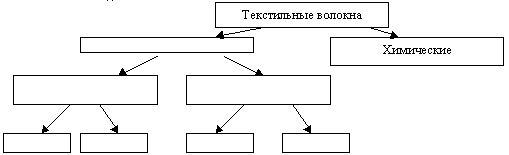 Натуральные           Натуральные           НатуральныеНатуральные             Натуральные             Натуральные Натуральные           Натуральные            НатуральныеРастительного      Растительного        Растительногопроисхождения     происхождения     происхожденияРастительного          Растительного       Растительного происхождения     происхождения    происхождения Растительного        Животного        Животного             Животного   происхождения    происхождения  происхождения     происхожденияЖивотного                    Животного                         Животного     происхождения         происхождения                    происхожденияХлопок   Лен   Хлопок   Лен   Хлопок   Лен  Хлопок  ЛенХлопок    Лен    Хлопок    ЛенХлопок     Лен   Хлопок    Лен    Шерсть Шелк   Шерсть   Шелк     Шерсть   Шелк    Шерсть     Шелк  Шерсть     Шелк     Шерсть     Шелк       Шерсть   Шелк Животного                    Животного                         Животного     происхождения         происхождения                    происхожденияРастительного      Растительного        Растительногопроисхождения     происхождения     происхожденияПриложение 2Лабораторно-практическая работа  «Определение нити основы в тканях»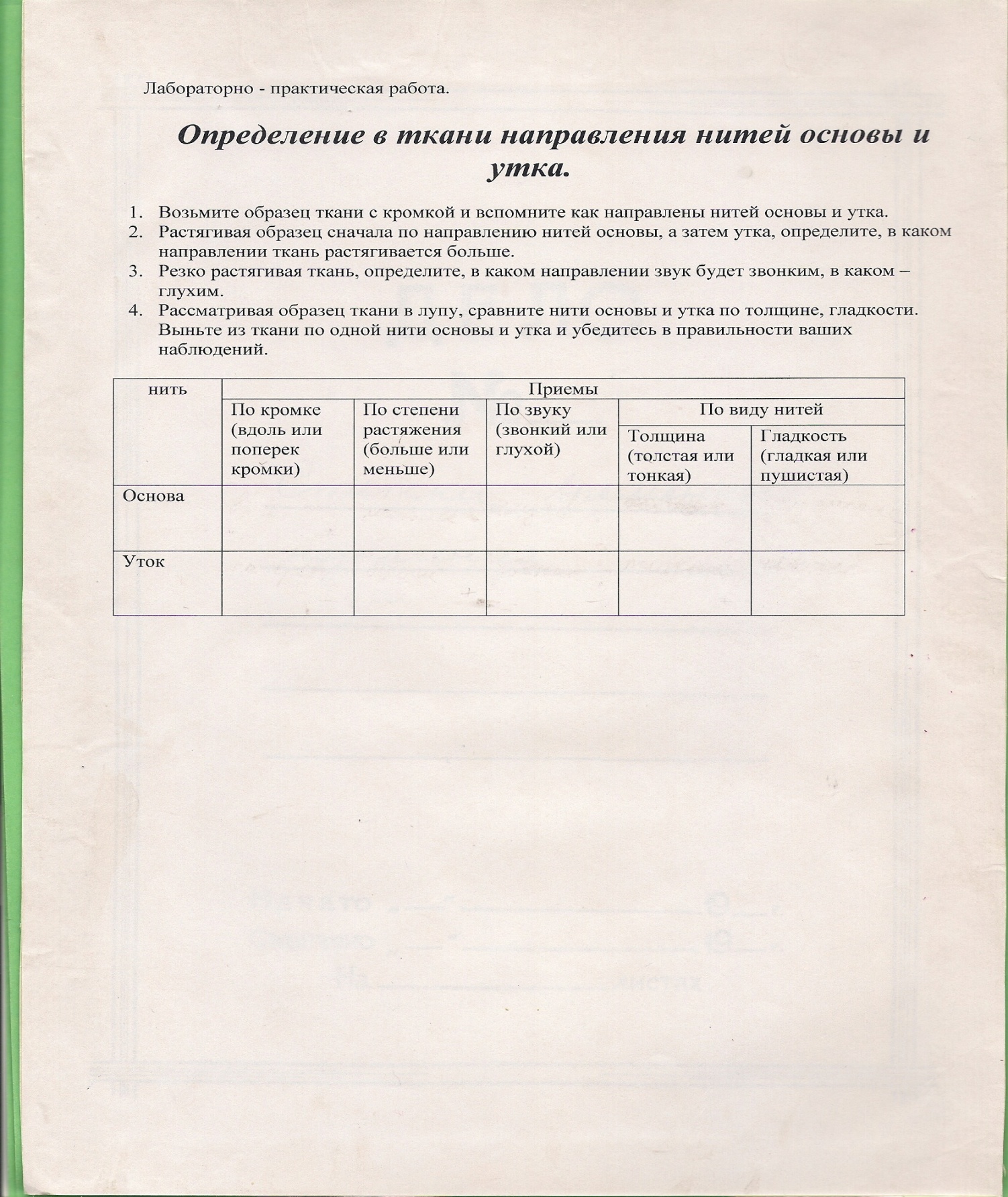 В образовательной областиФормируемые предпосылки к учебной деятельностиПланируемые достижения результатов совместной деятельности педагога с детьмиПредметные- ориентация в имеющихся технологиях создания объектов труда;-распознавание видов, назначения материалов, применяемых в технологических процессах;- знакомство с новыми терминами;-овладение способами научной организации труда, соответствующими культуре труда;1 уровень - понимание, узнавание, обоснованное применение2 уровень – выполнение действий учащимися индивидуально по алгоритму, образцуПознавательное развитие -самостоятельное выделение и формулирование познавательной цели;-выбор различных источников информации для решения познавательных задач;-формирование умений осуществления исследовательской деятельности;рефлексия полученной информации;2 уровень – выполнение действий в совместной (парной или групповой) работе со сверстниками или индивидуально по алгоритму, образцуКоммуникативные- умение слушать и слышать друг друга;- умение спрашивать, интересоваться чужим мнением и высказывать свое2 уровень совместные (групповые) выполняемые под руководством учителя действия учащихся в условиях взаимопомощи и взаимоконтроляРегулятивныеопределение и осознание целей дальнейшей деятельности;-планирование собственной деятельности;-осуществление контроля и коррекция результатов деятельности1 уровень - понимание, действия учащихся, выполняемые под руководством учителяЛичностные-проявление познавательных интересов  и активности в данной области;-усвоение правил индивидуального и коллективного безопасного труда;-умение провести самооценку на основании выработанных критериев2 уровень — самостоятельное выполнение действий с опорой на известный алгоритмЭтап урока,время этапаЗадачи этапаМетоды, приемы, обученияДеятельность педагогаДеятельность обучающихсяФормируемые УУД и предметные действия Мотивационно-целевой этап.10/Ориентировочный этап 10/Поисково-исследовательский этап25/-Обеспечить осознание учащимися неполноты имеющихся знаний-Вызвать познавательный интерес к теме урока-Организовать самостоятельное формулирование темы и цели урокаГотовность мышления        и осознание потребности к построению действия. Мотивировать к пробному  учебному действиюОрганизовать самостоятельное выполнение пробного учебного действия-Организовать изучение новой темы, понятий;-Структурировать новую информацию;-Дать определение некоторым терминам (понятиям)Организовать закрепления полученных знаний, совершенствование ранее сформированных умений- беседа;-метод проблемной ситуации;работа  с терминами.Фронтальная работа- беседа;-метод проблемной ситуации;работа  с терминами.Фронтальная работа-исследование- методы обобщения и систематизации изученного;- методы стимулирования учебной деятельности (жетоны)Групповая работаИллюстративный,проблемныйСоздает проблемную ситуацию.Сказка- ложь, да в ней намек. Добрым девицам урок!Слайд1.  «Три девицы под окном…» - Каким ремеслом занимаются  девицы? - Какие приспособления  в их руках? -Чем же девицы  хотели порадовать батюшку - царя?  (Готовить мы с вами  учились, теперь научимся шить, для этого нужна ткань..)-Знаете ли,вы как ваши прабабушки готовили себе приданое?Слайд 2,3Эти секреты хранятся в традиционной национальной одеждеТекстильные материалы (ткани) окружают нас повсюду… Знаете ли вы  как  и из чего производят ткань?Как будет звучать тема нашего урока?Слайд 4- «Производство текстильных материалов»Скоро нам предстоит очередная проектная работа: «Изготовление швейного изделия », т. е. работа с тканьюКакая информация о тканях вам будет нужна, чтобы сшить из неё изделие?Например: чтобы сшить фартук (демонстрация на манекене),нужно правильно его раскроить ,определить лицевую сторону и направление нити основы. Вы знаете как это сделать?Определяем цель урока.Слайд 5Цель урока:-изучить процесс получения ткани;-научиться определять нить основы ;- научить ся определять лицевую, изнаночную стороны ткани.Все эти вопросы изучает наука материаловедение - изучает строение и свойства материалов. Для того чтобы изучить науку о тканях мы объединились в группы, назовем  –исследовательские лаборатории,а  вы девочки - научные сотрудники. Придумайте название своей лаборатории.  В процессе работы получите жетоны, которые определят вашу оценку работы.Слайд 6 Исследование 1.      3/        Дома вы провели исследование и составили историч.справку: - как изготовляли пряжу?- как изготовляли ткань?-что такое узорное ткачество? (посовещайтесь в команде, выделите одно –краткое ,но емкое-) поделитесь информацией с соседней группой.Для кого из вас информация оказалась познавательной?Слайд 7.   Репродукции из сказки «Дикие лебеди». Давайте девочки вспомним сказку Г.Х.Андерсена «Дикие лебеди».- Из какого растения сестра получала пряжу и вязала  братьям рубашки?-Почему  колдунья  просила изготовить  рубашки из крапивы?Следовательно, волокна растений  являются сырьем для получения ткани?Давайте убедимся в этом:Проверяют готовность к уроку.Отвечают на вопросы ,вступают в диалог.-отвечают на вопросы,-рассуждают,- приводят примеры-Прялка, веретено-Прялка, веретено-Приготовила  пир;-Наткала бы полотна;-Родила  богатыря.Приводят примеры(из домашней работы: исследование, как прабабушки готовили себе приданое)Делают вывод, как могут знания по теме пригодиться в жизни.Записывают в тетради- свойства тканей, название, как ухаживать за изделиями из тканей, как и из чего ткани производят?-приходят к выводу о необходимости получения знанийОпределяют целиЗаписывают в тетрадиПравила работы в группе :работают все на общий результат, в группе должен быть ответственный, своё несогласие высказывай вежливо, если не понял, переспроси.Знакомят с информацией другие группы(получают жетон, если сообщение было интересным, познавательным)Высказывают свое мнение- из крапивы.-в ней есть нити-волокна -да- самоопределение (л)смыслообразование (л)- планирование учебного сотрудничества с учителем и сверстниками (к)Умение излагать свои мысли, приводить примеры, делать вывод (л).Взаимодействовать с учителем, группой, определение способов взаимодействия (к)- анализ, синтез, обобщение, - извлечение необходимой информации из текстов (п)- выполнение пробного учебного действия (р)-фиксирование индивидуального затруднения в пробном действии (Р)- выражение своих мыслей с достаточной полнотой и точностью (К)- учёт разных мнений (К) определение и осознание целей дальнейшей деятельности(р);- усвоение правил индивидуального и коллективного труда(Л)Умение спрашивать, интересоваться чужим мнением и высказывать свое  (Л)Поиск и выделение необходимой информации(П); рефлексия полученной информации (П) Умение слушать и слышать друг друга(К)Построение логической цепи рассуждений;умение делать выводы и умозаключения;умение формулировать новые знания (Познав.)Лабораторная работа   с самопроверкой по эталону 30/(Практический этап)-Организовать изучение новой темы, понятий;-Структурировать новую информацию;-Дать определение некоторым терминам (понятиям)Организовать закрепления полученных знаний, совершенствование ранее сформированных уменийПрименение нового знания .Самопроверка умения применять новое знаниеОрганизовать самостоятельное выполнение учащимися заданий на новый способ действия. Формировать умение организовыватьсамопроверку, рефлексию-исследование-обобщения и систематизации изученного;- методы стимулирования учебной деятельности (жетоны)Групповая работаОбъяснительно-иллюстративный-репродуктивный, частично-поисковыйобъяснительно-иллюстративный;частично-поисковый-лабораторно-практический-исследованиеРепродуктивный методисследование;Исследование 2.      Задание:- Рассмотрите образец ткани через лупу. Из чего состоит ткань?-  Вытяните одну нить из образца ткани, рассмотрите         -  Можно ли разделить нить еще на более тонкие нити?(для удобства воспользуйтесь иглой. -Как назовем эти нити?Что еще может служить источником для получения сырья.(проговариваем ответы)(задание – основываясь на рассуждении   составьте кластер)(Приложение1)Слайд 9   .Классификация текстильных волокон Слайд 10 (эталон ответа)В 5 классе мы изучим ткани растительного происхождения: х/б и льняныеСлайд 11, 12- хлопок .«белое золото»,теплолюбивое растение Лидеры - США, Китай и Индия, Казахстан13,14- лен- лен можно выращивать в России (Поволжье, Западной Сибири. ФизкультминуткаИсследование 3.      Слайд 15. Процесс изготовления тканей Демонстрация фрагмента мультф. «Ситцевая улица» задание: составить цепочку произва ткани.(Представить наглядное пособие)(запис. Фломастером на листе)Слайд16,17-  рабочие моменты произодства ткани (профессии- прядильщица, ткачиха)Слайд 18 Схема получения ткани на ткацком станке (Работа с учебником стр.85)Вдоль ткацкого станка натянуты прочные и гладкие долевые нити(основа). На челнок намотана менее прочная и пушистая поперечная нить (уток.)Нити переплетаются в поперечном направлении. По краям готовой ткани специальное приспособление образует утолщение-кромку.  Исходя из этой информации мы можем утверждать, что нить основы проходит вдоль кромки. Слайд 19Исследование 4.  Лабораторная работа: Исследуите предложенные образцы тканейучитель раздаёт каждому ученику образцы  тканей. Задание: Определить направление долевой нити по инструкционной карте, результаты занесите в таблицу (совместная работа) представьте результаты через 4 мин. (приложение2)Слайд 20 Признаки определения нити основы в тканиСлайд21 Виды тканей по способу отделкиОпределите виды образцов тканей по отделке.Исследование 5.      Определение лицевой стороны тканиИзучите информацию в учебнике, на стр 86 «Отделочное производство»Выполните задание назовите признаки определения лицевой стороны ткани (по предложенным образцам)Слайд 22. Эталон ответов(анализ ошибок,, закрепление полученных знаний)- из ниток-из тончайших ниток-волокона-хлопок, лен, -шерсть, шелк…Составление кластераОтвечают, анализируютСверяют с  эталоном ответаСмотрят,получают информациюСмотрят фрагмент мультфильма «Ситцевая улица.»  выдвигаютгипотезу—находят правильный ответСоставляют схему, используя ранее озвученные понятия, кроме этого подписывают этапы процессаПроверяют правильность выполненного заданияСлушают информациюВспоминают  сюжет мультф.Слушают информацию, учавствуют в беседеРассматривают образец Выполняют задание по инструкционной картеСверяют ответы по эталону, анализируют допущенные ошибкиПо предложенной схеме определяют виды тканей по отделке (из предложенных образцов тканей )Читают учебник, анализируют, определяют лицевую сторону предложенных образцов тканиАнализируют, находят ошибкиУмение наблюдать;построение логической цепи рассуждений;умение делать выводы и умозаключения;умение формулировать новые знания (Познав.)Знакомство с новыми терминами по теме урока (П)Анализ, синтез, обобщение классификация (П)Рефлексия полученной информации; умение формулировать новые знания (П)Осуществлениеконтроля и коррекция результатов деятельности (Р)распознавание видов, назначения материалов, применяемых в технологических процессах(П)Знакомство с новыми терминами по теме урока (П)Рефлексия полученной информации; умение формулировать новые знания (П)-умение работать по образцу, алгоритму постановка и формулирование проблемы (П)Умение наблюдать;построение логической цепи рассуждений;умение делать выводы и умозаключения;умение формулировать новые знания (Познав.)- извлечение необходимой информации из текстов, анализ, обобщение (п)- анализ, обобщение, (П)- учёт разных мнений (К)-формулирование и аргументация своего мнения (К)- управление поведения партнёра (К)-осознание ответственности за общее дело (Л)Рефлексивно-оценочный этап15/Соотнесение цели урока и его результатов Анализ школьниками собственных действий, выявление успехов и недочетов в работе;Самооценка степени достижения запланированного результата.- методы обобщения и систематизации изученного;- метод контроля;- беседагрупповаяфронтальнаяПодведём итог урока. Проверочная работа(Приложение 4)Какое новое знание вы сегодня  открыли? Когда это знание будет вам необходимо.  Как вы открыли новое знание?В каком месте испытали затруднение?Почему?Оцените  свою работу на уроке.   Предлагает учащимся оценить свою работу на уроке, используя карту оценивания (приложение №5). Высказать свое мнение об урокеСлайд 23Сегодня я узнала…Было интересно…Письменно отвечают на вопросыМы узнали способ определения   направления долевой нитиПри раскрое модели основных выкроек….-  оценивают свою работу на      уроке:-суммируют количество жетонов , ставят оценку;ставят самооценку (по критериям в приложении №5)-рефлексия способов и условий действия (П-умение провести самооценку результатов своей деятельностинаосновании выработанных критериев- самооценка на основе критерия успешности (Л) - адекватное понимание причин успеха/ неуспеха в учебной деятельности (Л).Домашнее задание: посмотреть видео с ютуб «Как это сделано. Ткани».По группам подготовить сообщение:-  Чем славен лен?- Чем славен хлопок?-Растения для производства волокна?Запись оценок в дневники учащихся и классный журнал.- планирование учебного сотрудничества (К)Этапы урокаВид планируемых учебных действийУчебные действияПланируемый уровень достижения результатов обученияВозможные рискиКоррекционная работаМотивационно-целевой этапОриентировочный этапПоисково-исследовательский этапПрактический этапРефлексивно-оценочный этапНитиСпособы распознаванияСпособы распознаванияСпособы распознаванияСпособы распознаванияСпособы распознаванияНитиПо кромкеПо растяжениюПо звукуПо виду нитейПо виду нитейНитиПо кромкеПо растяжениюПо звукуизвитостьгладкостьосновавдольне тянетсязвонкийровнаягладкаяутокпоперектянетсяглухойсильно извитаяпушистая